FATYM Vranov nad Dyjí, Náměstí 20, 671 03 Vranov nad Dyjí;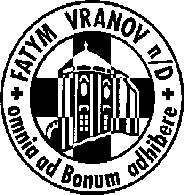 515 296 384, email: vranov@fatym.com; www.fatym.comBankovní spojení: Česká spořitelna č.ú.:1580474329/08006. 10. Dvacátá sedmá neděle v mezidobí7,30 Štítary – mše svatá 7,30 Vratěnín – mše svatá9,00 Plenkovice – mše svatá 9,15 Vranov –  mše svatá s poděkováním za úrodu10,15 Olbramkostel – mše svatá 11,11 Lančov –  mše svatá s poděkováním za úrodu7. 10. památka Panny Marie Růžencové16,00 Vratěnín – mše svatá|17,00 Vranov kostel – vernisáž – zahájení výstavy fotografií Člověk a víra8. 10. úterý 27. týdne v mezidobí – sv. Simeon12,00 Uherčice ubytovna  – oběd s papežem14,00 Uherčice – mše svatá dům sl. Součkové18,06 Štítary – mše svatá9. 10. středa sv. Dionýsia, biskupa, a druhů mučedíků7,30 Olbramkostel – mše svatá17,00 Šumná – svatá půlhodinka18,00 Lančov – mše svatá10. 10. čtvrtek 27. týdne v mezidobí – sv. Paulin10,00 Lančov – mše svatá, zahájení adoračního dne v 15,00 zakončení17,00 Vranov – mše svatá18,00 Šumná – mše svatá 11. 10. pátek sv. Jana XXIII., papeže  8,00 Vranov – mše svatá16,30 Olbramkostel – mše svatá18,06 Štítary – mše svatá12. 10. sobota sv. Radima, biskupa12,00 Jeníkov – poutní mše svatá13. 10. Dvacátá osmá neděle v mezidobí7,30 Štítary – mše svatá s poděkováním za úrodu7,30 Vratěnín – mše svatá9,00 Plenkovice – mše svatá s poděkováním za úrodu9,15 Vranov –  mše svatá10,15 Olbramkostel – mše svatá s poděkováním za úrodu11,11 Lančov –  mše svatá 11,30 Šumná – mše svatáHeslo: Bože, dík za dnešní den, chci Ti dělat radost jen.6. 10. poděkování za úrodu Vranov, Lančov 7. 10.Vranov v 17,00  Vernisáž – zahájení výstavy Člověk a víra 10.10. adorační den Lančov v 10,00 mše svatá a v 15,00 zakončení; 12.10, Moravská automobilová pouť do Jeníkova – hlaste se, 13. 10. poděkování za úrodu Štítary, Plenkovice, Olbramkostel, 15. 10. – pouť Nový Jeruzalém, 19. 10. pěší pouť k Panně Marii Sněžné z Vranova odchod v 8,00 a v 14,00 u poutního kostela Maria Schnee mše svatá, 2. 11. svatohubertská  mše svatá v 11,00 u Maria Schutz